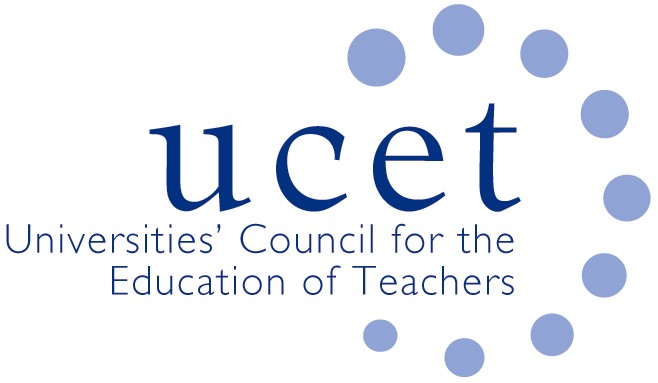 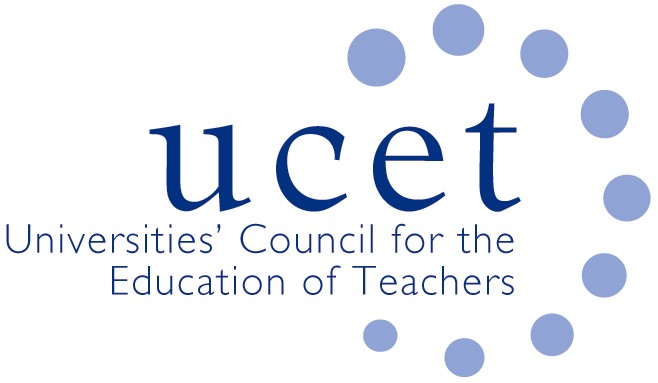 UCET NI Committee 10.00am, Tuesday 11 January 2022Via ZoomAgendaWelcome and introductionsMinutes & matters arising (enc.)Updates from member institutions (inc. Covid and placement issues)Feedback from 17 December ITE working group Teachers Professional Learning proposals paper (enc.)Teacher workforce planning: correspondence with minister (encs.)UCET issues:ITE market review in England (enc.)UCET December newsletter (enc.)Arrangements for NIHELG meetingAOBDate of next meeting: 3 May 2022